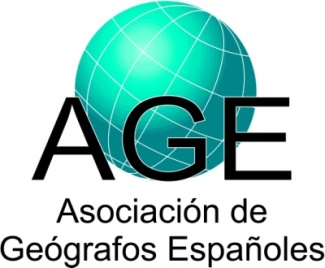 1 Análisis Geográfico Regional; Geografía Física; Geografía Humana; Geografía General; Otra: especificar).2 Incluir tanto investigadores como becarios y contratados.3 Tipo: Local; Regional; Nacional; Europea; Otra nacional o internacional: especificar.Datos sobre proyectos de investigaciónDatos sobre proyectos de investigaciónDatos sobre proyectos de investigaciónIP (Investigador Principal) y Filiación:Apellidos, Nombre:Gómez Martín, M. BelénUniversidad y Facultad, o Institución:UNIVERSIDAD DE BARCELONAFacultad de Geografía e HistoriaDepartamento:DPTO. GEOGRAFÍA Grupo de Investigación:ANTERRIT Área de Adscripción1:Análisis Geográfico RegionalDirección Postal:C/ Montalegre, 6. 08001 BarcelonaTeléfono:934037876URL de la web:http://www.ub.edu/anterrit/Email:bgomez@ub.eduParticipantes y filiación2: Apellidos, Nombre:Gómez Martín, Mª Belén (IP) (Departamento de Geografía. Universidad de Barcelona)Armesto López, Xose Antón (Departamento de Geografía. Universidad de Barcelona)Cors Iglesias, Martí (Departamento de Geografía. Universidad de Barcelona)Muñoz Negrete, Jenny Ana (Departamento de Geografía. Universidad de Barcelona)Amelung, Sebastiaan Bartholomeus(Wageningen University)Martínez Ibarra, Emilio (Departamento de Análisis Geográfico Regional y Geografía Física, Universidad de Granada)Departamento:Título del proyecto:EVALUACIÓN DE IMPACTOS DEL CAMBIO CLIMÁTICO SOBRE EL TURISMO DE NIEVE EN ESPAÑAEVALUACIÓN DE IMPACTOS DEL CAMBIO CLIMÁTICO SOBRE EL TURISMO DE NIEVE EN ESPAÑADetallar nombre y tipo de entidad financiadora3:MCOC – Ministerio de Economía y Competitividad.NacionalMCOC – Ministerio de Economía y Competitividad.NacionalPrograma y subprograma:W003 – Programa Nacional de Ciencias Sociales, Económicas y Jurídicas (SEJ)Convocatoria de ayudas del Programa Estatal de Investigación, Desarrollo e Innovación Orientada a los retos de la Sociedad. Modalidad Proyectos I+D+I W003 – Programa Nacional de Ciencias Sociales, Económicas y Jurídicas (SEJ)Convocatoria de ayudas del Programa Estatal de Investigación, Desarrollo e Innovación Orientada a los retos de la Sociedad. Modalidad Proyectos I+D+I Referencia:CSO2014-51866-RCSO2014-51866-RFecha de inicio (dd/mes/aaaa):1-ene-20151-ene-2015Fecha de finalización (dd/mes/aaaa):31-dic-201731-dic-2017Concedido (€):18.15018.150Resumen del proyecto: El turismo de nieve que se desarrolla en las áreas de montaña española se muestra particularmente sensible al cambio climático. La mayor inseguridad en el recurso nieve como consecuencia del fenómeno, sumada al estado de madurez y estabilización del producto del esquí en España y a las exigencias económicas y ambientales planteadas en los ámbitos territoriales que acogen este tipo de turismo, avalan la necesidad de evaluar las repercusiones derivadas del calentamiento global e identificar y abordar los retos y oportunidades que permitan garantizar la sostenibilidad económica, social y ambiental de los territorios afectados. En este sentido, este proyecto se propone evaluar los impactos del cambio climático en el turismo de nieve desarrollado en la montaña española y analizar las características territoriales y, en especial turísticas, de los espacios que acogen este tipo de turismo con el objeto de plantear estrategias de adaptación que, pudiendo ser incorporadas en los instrumentos de gestión y planificación territorial y turística, permitan reducir la vulnerabilidad del sector y de las áreas de montaña afectadas al cambio climático. La Evaluación Integral proporciona al proyecto el marco necesario para analizar este problema complejo, utilizando el conocimiento de diversas disciplinas científicas y de las partes/actores interesados, con el objetivo último de proporcionar información de utilidad para la toma de decisiones. Los métodos y las herramientas a utilizar (agrupadas en dos categorías: métodos y herramientas analíticas y métodos participativos) permiten, en conjunto, combinar y estructurar el conocimiento y, a la vez, permiten la interpretación, comunicación y discusión de estos conocimientos con los interesados y los responsables políticos. Dado que es de vital importancia la participación de los implicados en el proceso de la formulación de opciones y estrategias de adaptación, se utilizará en esta investigación una combinación del enfoque-aproximación de primera generación arriba-abajo (top-down approach) y del de segunda generación abajo-arriba (bottom-up approach), aunque con un mayor peso de este último. Este estudio permitirá, a través de la incorporación de las medidas de adaptación de la oferta y de la demanda en la evaluación de impactos, conocer con mayor precisión la complejidad de las repercusiones económicas y territoriales del cambio climático sobre el turismo de nieve y las áreas de montaña afectadas.  El turismo de nieve que se desarrolla en las áreas de montaña española se muestra particularmente sensible al cambio climático. La mayor inseguridad en el recurso nieve como consecuencia del fenómeno, sumada al estado de madurez y estabilización del producto del esquí en España y a las exigencias económicas y ambientales planteadas en los ámbitos territoriales que acogen este tipo de turismo, avalan la necesidad de evaluar las repercusiones derivadas del calentamiento global e identificar y abordar los retos y oportunidades que permitan garantizar la sostenibilidad económica, social y ambiental de los territorios afectados. En este sentido, este proyecto se propone evaluar los impactos del cambio climático en el turismo de nieve desarrollado en la montaña española y analizar las características territoriales y, en especial turísticas, de los espacios que acogen este tipo de turismo con el objeto de plantear estrategias de adaptación que, pudiendo ser incorporadas en los instrumentos de gestión y planificación territorial y turística, permitan reducir la vulnerabilidad del sector y de las áreas de montaña afectadas al cambio climático. La Evaluación Integral proporciona al proyecto el marco necesario para analizar este problema complejo, utilizando el conocimiento de diversas disciplinas científicas y de las partes/actores interesados, con el objetivo último de proporcionar información de utilidad para la toma de decisiones. Los métodos y las herramientas a utilizar (agrupadas en dos categorías: métodos y herramientas analíticas y métodos participativos) permiten, en conjunto, combinar y estructurar el conocimiento y, a la vez, permiten la interpretación, comunicación y discusión de estos conocimientos con los interesados y los responsables políticos. Dado que es de vital importancia la participación de los implicados en el proceso de la formulación de opciones y estrategias de adaptación, se utilizará en esta investigación una combinación del enfoque-aproximación de primera generación arriba-abajo (top-down approach) y del de segunda generación abajo-arriba (bottom-up approach), aunque con un mayor peso de este último. Este estudio permitirá, a través de la incorporación de las medidas de adaptación de la oferta y de la demanda en la evaluación de impactos, conocer con mayor precisión la complejidad de las repercusiones económicas y territoriales del cambio climático sobre el turismo de nieve y las áreas de montaña afectadas. Palabras clave:TURISMO DE NIEVE\CAMBIO CLIMÁTICO\IMPACTOS\ADAPTACIÓN\SOSTENIBILIDADTURISMO DE NIEVE\CAMBIO CLIMÁTICO\IMPACTOS\ADAPTACIÓN\SOSTENIBILIDADURL de la web del proyecto:http://www.ub.edu/geofis/ca/evaluacion-de-impactos-del-cambio-climatico-sobre-el-turismo-de-nieve-en-espana/http://www.ub.edu/geofis/ca/evaluacion-de-impactos-del-cambio-climatico-sobre-el-turismo-de-nieve-en-espana/